BMW
Corporate CommunicationsInformacja prasowa
grudzień 2015
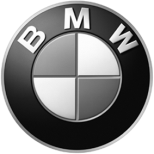 BMW Group PolskaAdres:Ul. Wołoska 22A02-675 WarszawaTelefon*48 (0)22 279 71 00Fax+48 (0)22  331 82 05www.bmw.pl Wydanie 150000. samochodu w BMW Welt.Amerykańska para cieszy się niesamowitym przeżyciem.Monachium. Ostatni piątek był dniem specjalnym w BMW Welt, kiedy szczęśliwy klient odebrał 150.000 samochód wydany od otwarcia BMW Welt w 2007r. Nowi właściciele, Shannon i Jared Lantzy, przebyli daleką drogę z Silver Spring w Maryland, USA, aby odebrać swoje BMW 328i xDrive Sports Wagon. Po właściwym przekazaniu samochodu, para została zabrana na ekscytującą i ekskluzywną wycieczkę po zakładzie BMW i BMW Welt.W drogę do StanówZakup nowego samochodu to zawsze wyjątkowa okazja, a ceremonia przekazania w BMW Welt czyni go jeszcze bardziej szczególnym. Ta wyjątkowość sprawia, że ludzie przyjeżdżają z całego świata – tak jak Shannon i Jared Lantzy, którzy odebrali 150.000 pojazd prezentowany na premierowej scenie w BMW Welt. Przywitał ich tam Oliver Rademacher, Kierownik Centrum Gości i Dostawy Pojazdów w BMW Welt, oraz kilku pracowników, trzymających w górze wielkie cyfry tworzące liczbę "150.000". Wyraźnie wzruszeni goście z USA podziękowali wszystkim za ten wspaniały pokaz.Oliver Rademacher był zachwycony, że udało mu się sprawić, aby ten dzień był niezapomniany: - W ciągu zaledwie 8 lat wydaliśmy 150.000 pojazdów osobiście nowym właścicielom. Stworzyliśmy wyjątkowe doświadczenie dla klientów z całego świata. Odbiór nowego samochodu jest i zawsze będzie wyjątkowym momentem, dlatego chętnie uświetniamy to wydarzenie.Zaraz po otrzymaniu kluczyków do nowego samochodu, 35 letnia konsultantka i jej mąż zostali zabrani na wyjątkową wycieczkę po obiekcie BMW, podczas której pokazano im rzeczy zwykle niedostępne dla zwiedzających.Wielkie wydarzenieOdbiór pojazdu to jedna z głównych funkcji BMW Welt. Architektura BMW Welt została zaprojektowana tak, aby pierwszy kontakt z nowym pojazdem na premierowej scenie był wyjątkowym przeżyciem.W tym roku, miejsce to, ze swoją zindywidualizowaną ofertą, stworzyło doskonałą scenerię dla kilku specjalnych okazji. We wrześniu instruktor nauki jazdy z Bawarii stał się właścicielem dziesięciomilionowego BMW 3 sedan; a pierwszy model nowej luksusowej serii BMW 7 został przekazany nowemu właścicielowi pod koniec października. "Luksusowa 7" została opracowana jako szczególna procedura przekazania dla grupy docelowej, dla której obsługa i indywidualność są bardzo ważne.W 2015r. odebrano ponad 22.000 pojazdów. Każdego dnia na premierowej scenie nad powierzchnią wystawową może mieć miejsce po 80 i 120, a czasami nawet 160 wydań. Punkt szczytowy procesu przekazania jest zjazd nowym samochodem z premierowej sceny i wyjechanie na ulice Monachium.Europejska dostawa pojazdu przyciąga klientów z całego świataZaprojektowany szczególnie dla klientów z USA i Kanady pakiet "Europejska Dostawa" zamienia kupowanie samochodu w doskonale przygotowane wydarzenie. Klienci wyjeżdżają w swoich nowych BMW, aby odkryć najpiękniejsze miasta Europy. W 2015r. BMW Welt powitał licznych klientów z każdego zakątka świata, włącznie z grupą 35 Kanadyjczyków, którzy przejechali sześć krajów w sześć dni, pokonując ponad 1.000 km. Na zakończenie tych niesamowitych podróży Grupa BMW organizuje dostawę samochodu do kraju zamieszkania klienta.W przypadku pytań prosimy o kontakt z:Katarzyna Gospodarek, Corporate Communications ManagerTel.: +48 728 873 932, e-mail: katarzyna.gospodarek@bmw.plBMW GroupBMW Group, w której portfolio znajdują się marki BMW, MINI oraz Rolls-Royce, jest światowym liderem wśród producentów samochodów i motocykli segmentu premium. Oferuje również usługi finansowe, a także z zakresu mobilności. Firma posiada 30 zakładów produkcyjnych i montażowych w 14 państwach oraz ogólnoświatową sieć sprzedaży w ponad 140 krajach. W 2014 roku BMW Group sprzedała na całym świecie ok. 2,118 mln samochodów oraz 123 000 motocykli. W 2013 r. jej zysk przed opodatkowaniem wyniósł 7,91 mld euro przy dochodach 76,06 mld euro (dane za rok finansowy). Na dzień 31 grudnia 2013 r. globalne zatrudnienie sięgało 110 351 pracowników.Źródłem sukcesu BMW Group jest długofalowe planowanie oraz działanie w sposób odpowiedzialny. Ważną częścią strategii firmy jest zrównoważony rozwój w aspekcie społecznym i ochrony środowiska w całym łańcuchu dostaw, pełna odpowiedzialność za produkt oraz  zobowiązania na rzecz oszczędzania zasobów. Polityka ta stanowi integralną część strategii rozwoju przedsiębiorstwa.www.bmwgroup.com Facebook: http://www.facebook.com/BMW.PolskaTwitter: http://twitter.com/BMWGroupYouTube: http://www.youtube.com/BMWGroupviewGoogle+: http://googleplus.bmwgroup.com